Lesson 11:  Properties of TangentsClasswork Exercises 1–3 and  are tangent to circle  at points  and  respectively.  Use a two-column proof to prove .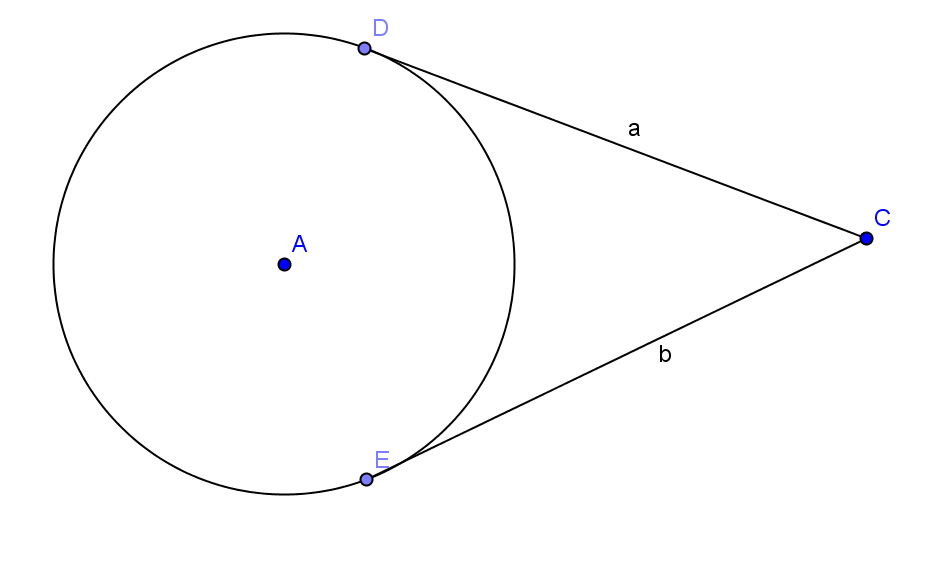 In circle , the radius is  mm and  mm.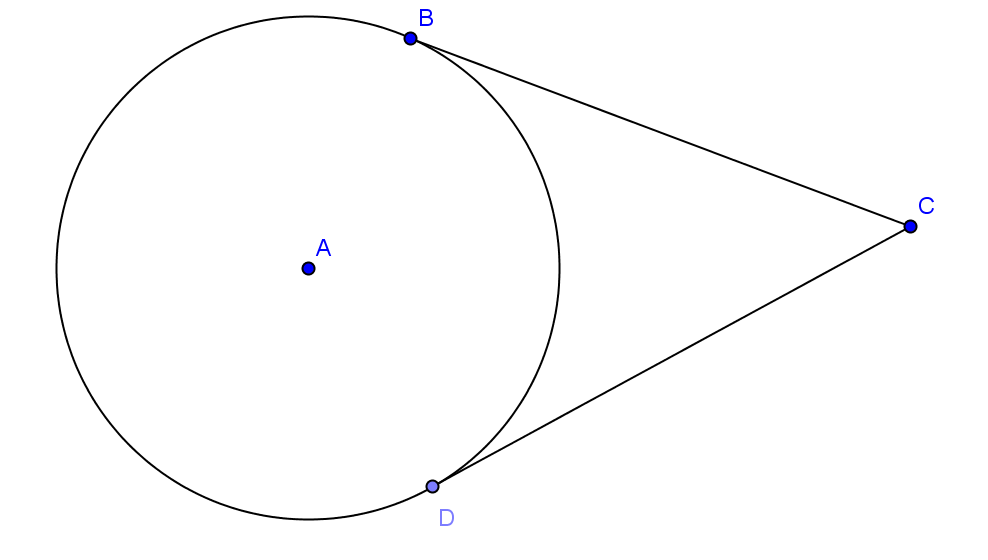 Find .Find the area of Find the perimeter of quadrilateral .In circle ,  and .  .  Find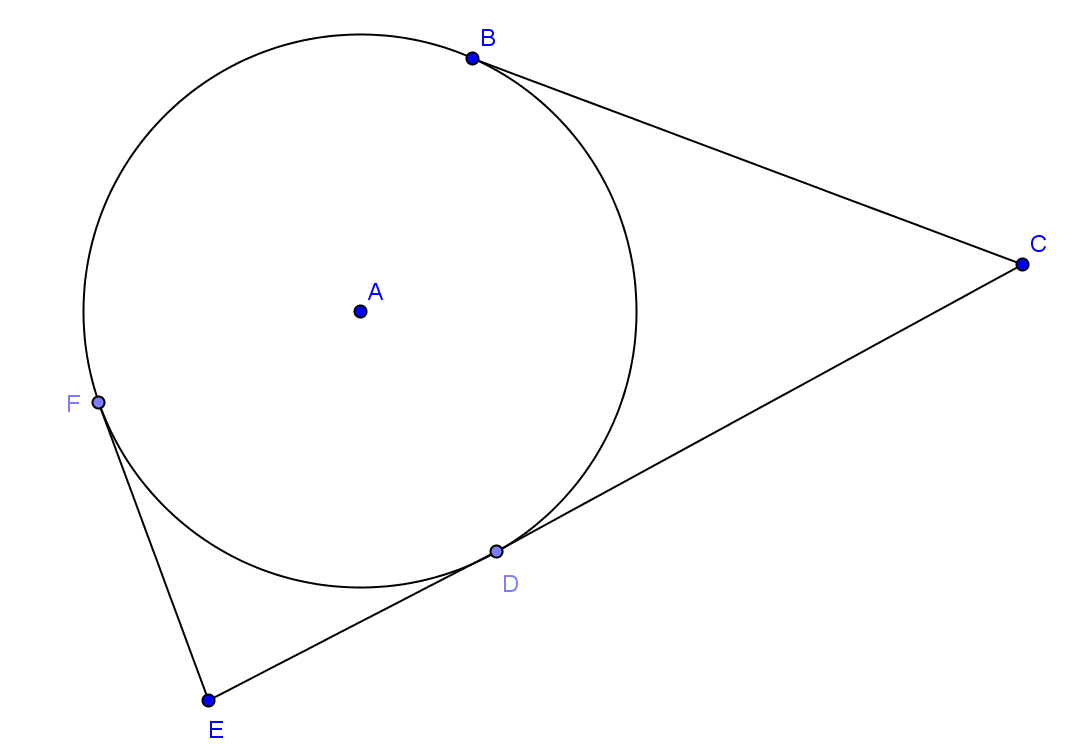 The radius of the circle. (round to the nearest whole number)Problem Set 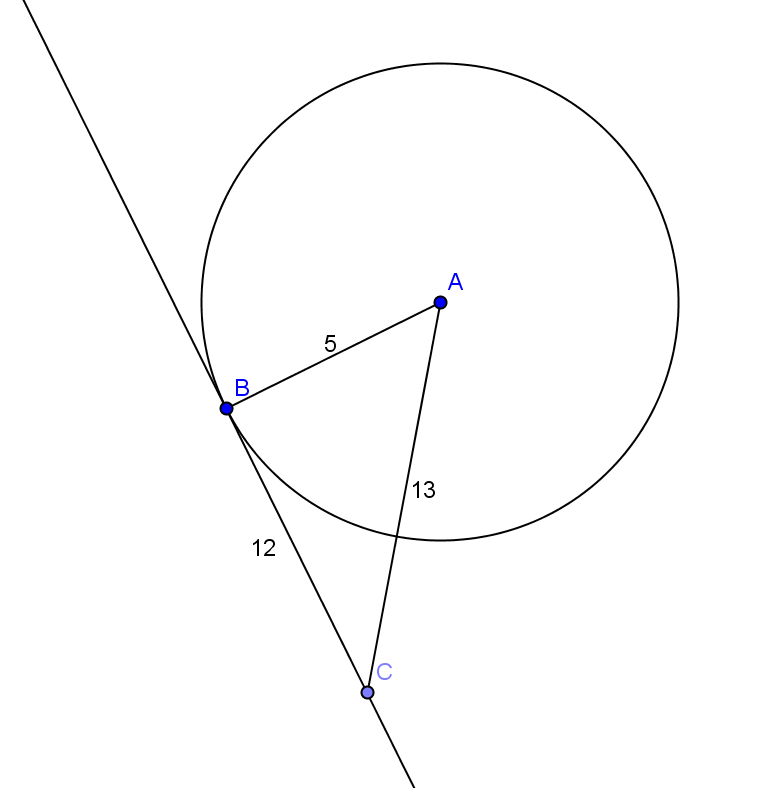 If , , and , is  tangent to circle  at point ?  Explain. is tangent to circle  at point .   and .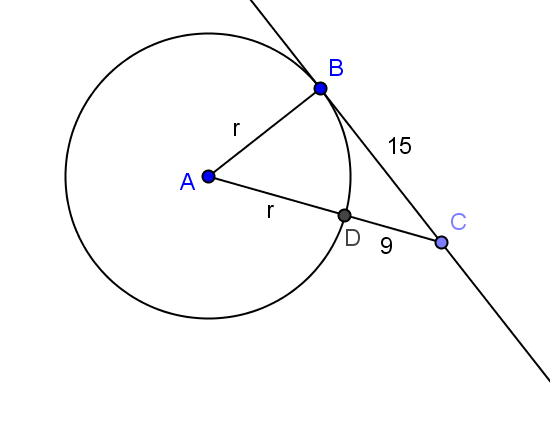 Find the radius of the circle.Find .A circular pond is fenced on two opposite sides ( with wood and the other two sides with metal fencing.  If all four sides of fencing are tangent to the pond, is there more wood or metal fencing used?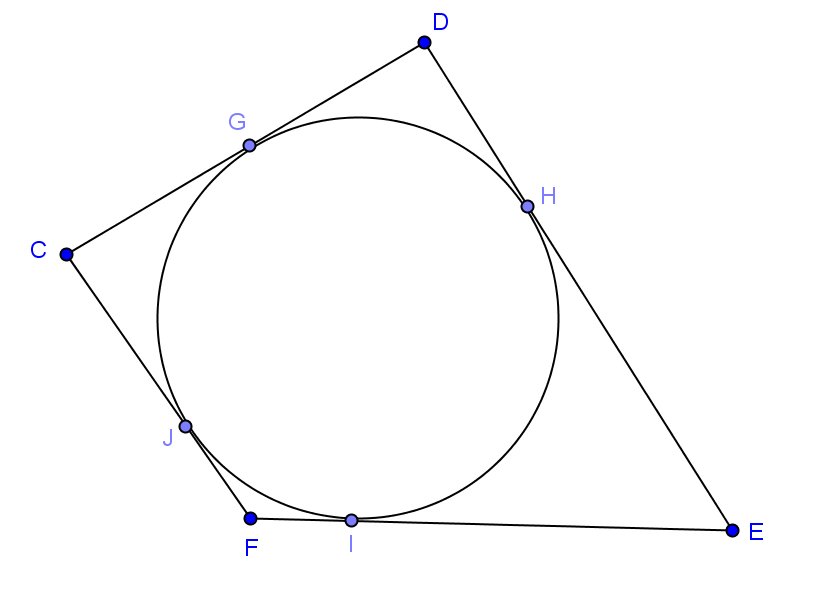 Find if the line shown is tangent to the circle at point .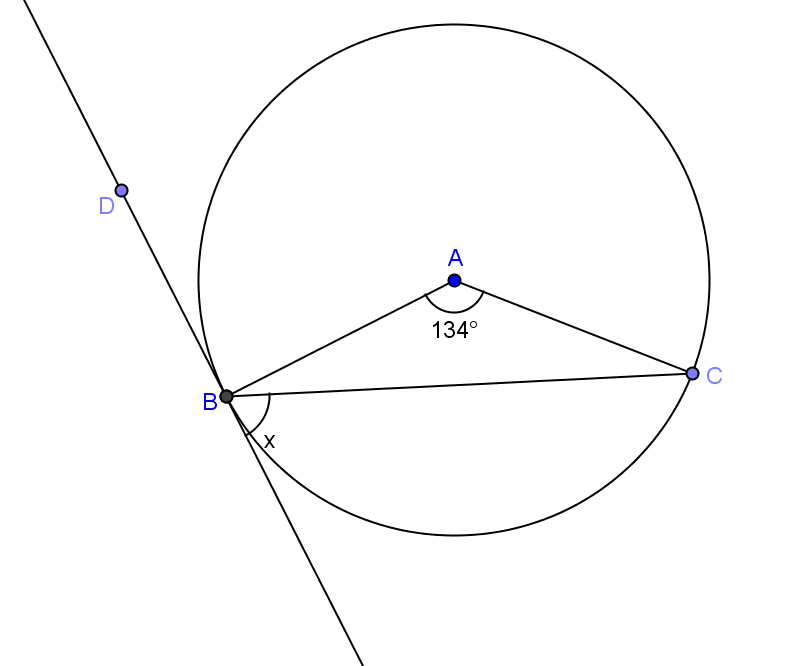 Line  is tangent to the circle at point , and .  Find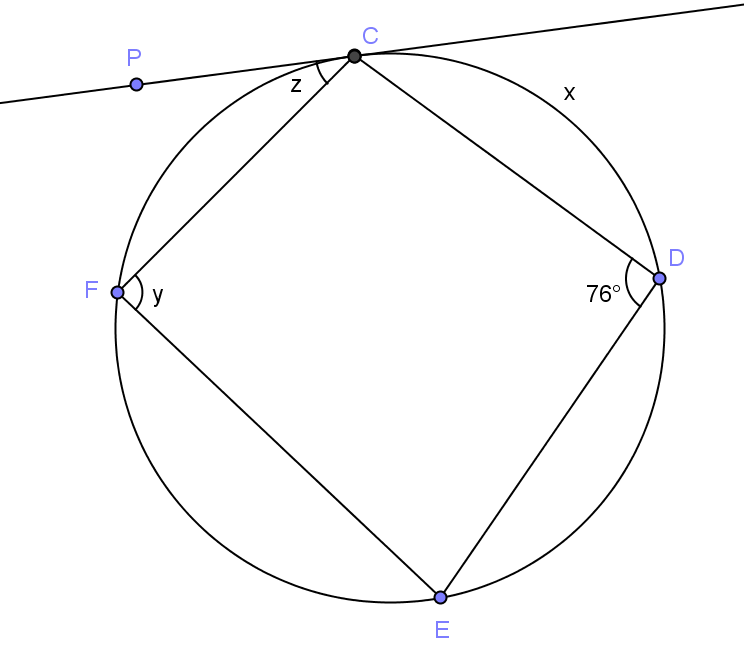 ()(()Construct two lines tangent to circle  through point .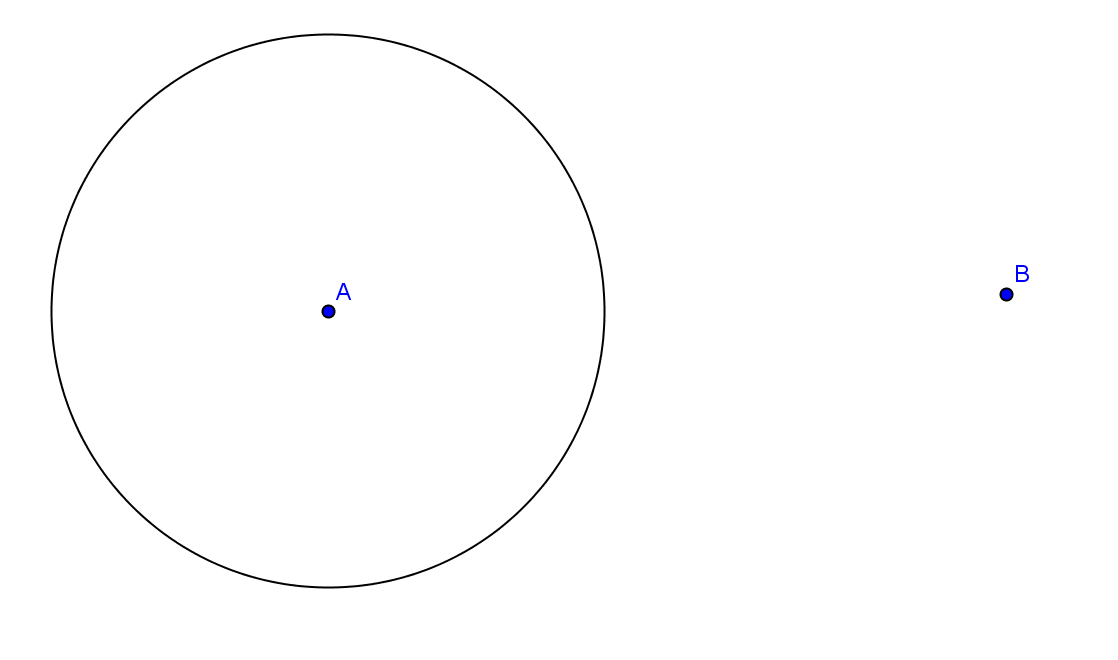 Find , the length of the common tangent line between the two circles (round to the nearest hundredth). 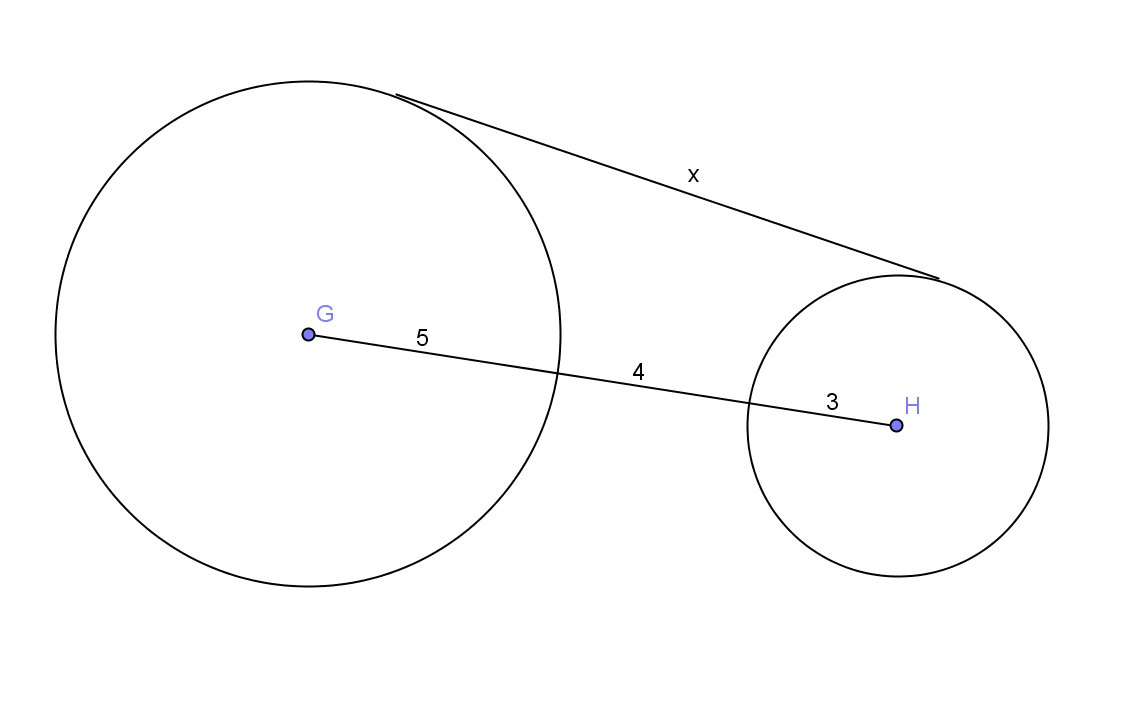  is tangent to both circles  and .  The radius of circle  is , and the radius of circle  is .  The circles are  units apart.  Find the length of ,  (round to the nearest hundredth).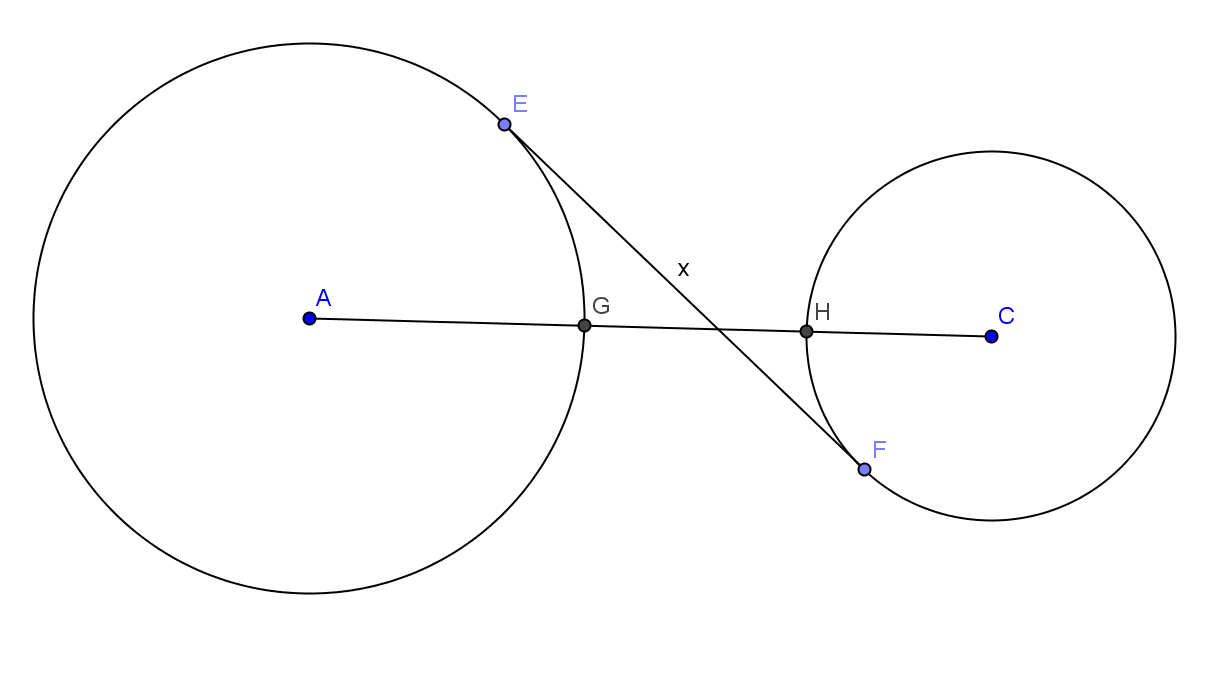 